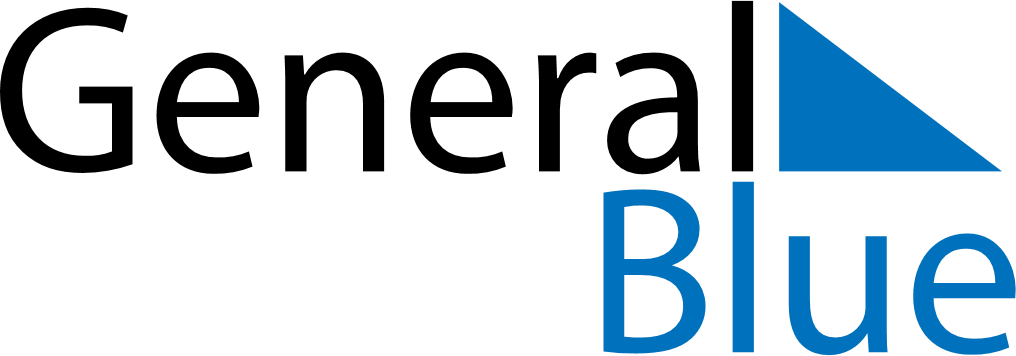 June 2024June 2024June 2024June 2024June 2024June 2024June 2024Huesca, Aragon, SpainHuesca, Aragon, SpainHuesca, Aragon, SpainHuesca, Aragon, SpainHuesca, Aragon, SpainHuesca, Aragon, SpainHuesca, Aragon, SpainSundayMondayMondayTuesdayWednesdayThursdayFridaySaturday1Sunrise: 6:28 AMSunset: 9:30 PMDaylight: 15 hours and 2 minutes.23345678Sunrise: 6:27 AMSunset: 9:31 PMDaylight: 15 hours and 4 minutes.Sunrise: 6:27 AMSunset: 9:32 PMDaylight: 15 hours and 5 minutes.Sunrise: 6:27 AMSunset: 9:32 PMDaylight: 15 hours and 5 minutes.Sunrise: 6:26 AMSunset: 9:33 PMDaylight: 15 hours and 6 minutes.Sunrise: 6:26 AMSunset: 9:33 PMDaylight: 15 hours and 7 minutes.Sunrise: 6:26 AMSunset: 9:34 PMDaylight: 15 hours and 8 minutes.Sunrise: 6:25 AMSunset: 9:35 PMDaylight: 15 hours and 9 minutes.Sunrise: 6:25 AMSunset: 9:35 PMDaylight: 15 hours and 10 minutes.910101112131415Sunrise: 6:25 AMSunset: 9:36 PMDaylight: 15 hours and 10 minutes.Sunrise: 6:25 AMSunset: 9:36 PMDaylight: 15 hours and 11 minutes.Sunrise: 6:25 AMSunset: 9:36 PMDaylight: 15 hours and 11 minutes.Sunrise: 6:25 AMSunset: 9:37 PMDaylight: 15 hours and 12 minutes.Sunrise: 6:25 AMSunset: 9:37 PMDaylight: 15 hours and 12 minutes.Sunrise: 6:25 AMSunset: 9:38 PMDaylight: 15 hours and 13 minutes.Sunrise: 6:24 AMSunset: 9:38 PMDaylight: 15 hours and 13 minutes.Sunrise: 6:24 AMSunset: 9:39 PMDaylight: 15 hours and 14 minutes.1617171819202122Sunrise: 6:25 AMSunset: 9:39 PMDaylight: 15 hours and 14 minutes.Sunrise: 6:25 AMSunset: 9:40 PMDaylight: 15 hours and 14 minutes.Sunrise: 6:25 AMSunset: 9:40 PMDaylight: 15 hours and 14 minutes.Sunrise: 6:25 AMSunset: 9:40 PMDaylight: 15 hours and 15 minutes.Sunrise: 6:25 AMSunset: 9:40 PMDaylight: 15 hours and 15 minutes.Sunrise: 6:25 AMSunset: 9:40 PMDaylight: 15 hours and 15 minutes.Sunrise: 6:25 AMSunset: 9:41 PMDaylight: 15 hours and 15 minutes.Sunrise: 6:25 AMSunset: 9:41 PMDaylight: 15 hours and 15 minutes.2324242526272829Sunrise: 6:26 AMSunset: 9:41 PMDaylight: 15 hours and 15 minutes.Sunrise: 6:26 AMSunset: 9:41 PMDaylight: 15 hours and 15 minutes.Sunrise: 6:26 AMSunset: 9:41 PMDaylight: 15 hours and 15 minutes.Sunrise: 6:26 AMSunset: 9:41 PMDaylight: 15 hours and 14 minutes.Sunrise: 6:27 AMSunset: 9:41 PMDaylight: 15 hours and 14 minutes.Sunrise: 6:27 AMSunset: 9:41 PMDaylight: 15 hours and 14 minutes.Sunrise: 6:28 AMSunset: 9:41 PMDaylight: 15 hours and 13 minutes.Sunrise: 6:28 AMSunset: 9:41 PMDaylight: 15 hours and 13 minutes.30Sunrise: 6:28 AMSunset: 9:41 PMDaylight: 15 hours and 12 minutes.